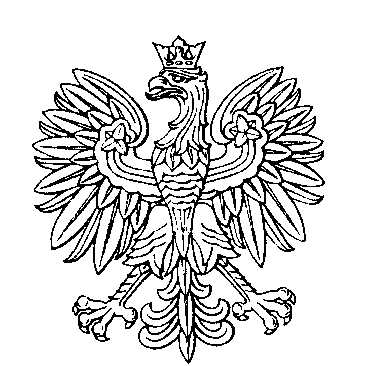 OBWODOWA KOMISJA WYBORCZA NR 4w mieście Golub-DobrzyńSKŁAD KOMISJI:Przewodniczący	Robert Adam KocińskiZastępca Przewodniczącego	Joanna Anita MetelCZŁONKOWIE: